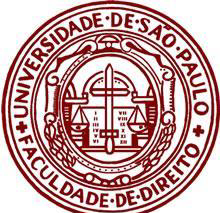 UNIVERSIDADE DE SÃO PAULODEPARTAMENTO DE DIREITO COMERCIAL NEGOCIAÇÃO EMPRESARIAL (DCO 0226)
Programação - 2º Semestre de 2023 Aulas às 6ªs feiras - das 9:15 às 12:15  horas - Sala Dino BuenoProfessor Doutor Ruy Pereira Camilo JuniorI - Objetivo do CursoO propósito do curso é permitir aos alunos uma compreensão  da dinâmica e das estruturas da negociação, habilitando-os a  definir táticas e estratégias que maximizem o resultado de suas interações. Para tanto, deverão aprender os conceitos básicos e as formas de  negociação, compreender suas várias dimensões e entender o papel da emoção e da comunicação, durante o processo de negociação. Sendo uma disciplina eminentemente prática,  além das preleções, serão feitos exercícios e dinâmicas em aula, replicando negociações de casos hipotéticos. Aprende-se a negociar, negociando. Os alunos também terão a oportunidade de ouvir profissionais exitosos em negociações nos mais diversos campos da atividade social,  debatendo suas experiências concretas. II - Calendário das AulasAula 01 (11.08): Por que e para quê estudar negociação? O que é ser uma boa negociadora?  Derrubando mitos sobre a negociação. Falar ou escutar? Estilos competitivos e cooperativos. Negociação por posições e por interesses.  Negociação distributiva e integrativa: como criar valor na negociação?Leituras RecomendadasFISHER, Roger, URY, William, PATTON, Bruce. Como chegar ao sim. Parte I: O problema. 2ª edição. Rio de Janeiro: Imago Editora, 2005.Aula 2 (18.08) Negociação Distributiva. Preparação do negociador: definindo ZOPA, BATNA e alvos. Quando revelar seu BATNA? Como estimar o BATNA da outra parte? Planejando as concessões: o ritmo de ofertas e contraofertas. Como melhorar o seu BATNA?Leituras Recomendadas: FISHER, Roger, URY, William, PATTON, Bruce. Como chegar ao sim. Parte II: O método. 2ª edição. Rio de Janeiro: Imago Editora, 2005.FISHER, Roger, URY, William, PATTON, Bruce. Como chegar ao sim. Capítulo 6: E se eles forem mais poderosos? 2ª edição. Rio de Janeiro: Imago Editora, 2005.Aula 3 (25.08) A postura do negociador. Como se comunicar durante a negociação? O papel do small talk.  Uso do silêncio e da comunicação não verbal.  Linguagem corporal. Como melhorar a comunicação? Superando impasses: o modelo da escada de influência.Leituras Recomendadas:Lewicki, Barry, Saunders, Negotiation,  capitulo 7. ¨Communication¨. Págs. 229-255.H. MNOOKIN, Robert, R. PEPPET, Scott, S. TULUMELLO, Andrew. Mais que vencer: negociando para criar valor em acordos e disputas. Parte 1: A dinâmica da negociação. Rio de Janeiro: Editora Best Seller, 2008.Aula 4 (01.09): Cuidado com a ancoragem! Quem deve fazer a primeira oferta? Atenção a todas as circunstâncias da negociação: quem procurou quem? Onde se reunir? Efeito dotação.  Excesso de autoconfiança. Winner´s curse.Leituras Recomendadas:VOSS, Chris, RAZ, Tahl. Negocie como se sua vida dependesse disso. Capítulo 4: Tenha cuidado com o sim e domine o não. Rio de Janeiro: GTM Editores, 2019.VOSS, Chris, RAZ, Tahl. Negocie como se sua vida dependesse disso. Capítulo 5: Desencadeie as duas palavras que transformam imediatamente qualquer negociação. Rio de Janeiro: GTM Editores, 2019.VOSS, Chris, RAZ, Tahl. Negocie como se sua vida dependesse disso. Capítulo 6: incline a realidade deles. Rio de Janeiro: GTM Editores, 2019.VOSS, Chris, RAZ, Tahl. Negocie como se sua vida dependesse disso. Capítulo 7: crie a ilusão de controle. Rio de Janeiro: GTM Editores, 2019.Não haverá aula nos dias 4 a 9 de setembro - Recesso da Semana da PátriaAula 5 (15.09): Como transformar negociações distributivas em integrativas? Estratégias que funcionam e não funcionam. Leituras Recomendadas:Thompson, Leigh. The Mind and the Heart of the Negotiator, capítulo 4: ¨Win-Win Negotiation: Expanding the Pie¨.MALHOTRA, Deepak, BAZERMAN, Max. Negotiation genius: how to overcome obstacles and achieve brilliant results at the bargaining table and beyond. Chapter 1: Claiming value in negotiation. New York: Bantam Books, 2007.MALHOTRA, Deepak, BAZERMAN, Max. Negotiation genius: how to overcome obstacles and achieve brilliant results at the bargaining table and beyond. Chapter 2: Creating value in negotiation. New York: Bantam Books, 2007.Aula 06 (22.09):  Com lidar com a Emoção - sua e da contraparte -  na Negociação?  O risco da escalada. A importância de respeito à autonomia do outro e  do reconhecimento. Papel da  empatia. Entendendo os papeis de cada um. A importância dos gestos.Leituras Recomendadas:MALHOTRA, Deepak, BAZERMAN, Max. Negotiation genius: how to overcome obstacles and achieve brilliant results at the bargaining table and beyond. Chapter 4: When rationality fails – biases of the mind. New York: Bantam Books, 2007.MALHOTRA, Deepak, BAZERMAN, Max. Negotiation genius: how to overcome obstacles and achieve brilliant results at the bargaining table and beyond. Chapter 5: When rationality fails – biases of the heart. New York: Bantam Books, 2007.MALHOTRA, Deepak, BAZERMAN, Max. Negotiation genius: how to overcome obstacles and achieve brilliant results at the bargaining table and beyond. Chapter 6: Negotiating rationally in an irrational world. New York: Bantam Books, 2007.Aula 07 (29.09): Negociações difíceis. Como mudar o jogo?Leituras Recomendadas:STONE, Douglas, PATTON, Bruce, HEEN, Sheila. Conversas difíceis: como argumentar sobre questões importantes. Capítulos 1 a 3. Rio de Janeiro: Editora Elsevier, 2021.FISHER, Roger, URY, William, PATTON, Bruce. Como chegar ao sim. Capítulo 7: E se eles não quiserem jogar? 2ª edição. Rio de Janeiro: Imago Editora, 2005.FISHER, Roger, URY, William, PATTON, Bruce. Como chegar ao sim. Capítulo 8: E se eles usarem truques sujos? 2ª edição. Rio de Janeiro: Imago Editora, 2005.MALHOTRA, Deepak, BAZERMAN, Max. Negotiation genius: how to overcome obstacles and achieve brilliant results at the bargaining table and beyond. Chapter 12: When negotiation gets ugly – dealing with irrationality, distrust, anger, threats and ego. New York: Bantam Books, 2007.Aula 08 (06.10): Negociação dentro de um grupo. A dinâmica decisória. A questão do poder e da hierarquia no grupo. O papel do brainstorming.Leituras Recomendadas:VOSS, Chris, RAZ, Tahl. Negocie como se sua vida dependesse disso. Capítulo 8: Garanta a execução. Rio de Janeiro: GTM Editores, 2019.VOSS, Chris, RAZ, Tahl. Negocie como se sua vida dependesse disso. Capítulo 9: Pechinche muito. Rio de Janeiro: GTM Editores, 2019.VOSS, Chris, RAZ, Tahl. Negocie como se sua vida dependesse disso. Capítulo 10: Encontre o cisne negro. Rio de Janeiro: GTM Editores, 2019.Aula 09 (13.10) Negociação com múltiplas partes. Coalizões e alianças.Leituras Recomendadas:H. MNOOKIN, Robert, R. PEPPET, Scott, S. TULUMELLO, Andrew. Mais que vencer: negociando para criar valor em acordos e disputas. Capítulo 7: Atrás da mesa. Rio de Janeiro: Editora Best Seller, 2008.H. MNOOKIN, Robert, R. PEPPET, Scott, S. TULUMELLO, Andrew. Mais que vencer: negociando para criar valor em acordos e disputas. Capítulo 8: Do outro lado da mesa. Rio de Janeiro: Editora Best Seller, 2008.Aula 10 (20.10). Negociação em relações de longo prazo.Leituras Recomendadas:VOSS, Chris, RAZ, Tahl. Negocie como se sua vida dependesse disso. Capítulo 1: As novas regras. Rio de Janeiro: GTM Editores, 2019.VOSS, Chris, RAZ, Tahl. Negocie como se sua vida dependesse disso. Capítulo 2: Seja um espelho. Rio de Janeiro: GTM Editores, 2019.VOSS, Chris, RAZ, Tahl. Negocie como se sua vida dependesse disso. Capítulo 3: Não sinta a dor deles, rotule-a. Rio de Janeiro: GTM Editores, 2019.Aula 11 (27.10). Negociando litígios judiciais. Leituras Recomendadas:H. MNOOKIN, Robert, R. PEPPET, Scott, S. TULUMELLO, Andrew. Mais que vencer: negociando para criar valor em acordos e disputas. Capítulo 4: Os desafios da solução de disputas. Rio de Janeiro: Editora Best Seller, 2008.H. MNOOKIN, Robert, R. PEPPET, Scott, S. TULUMELLO, Andrew. Mais que vencer: negociando para criar valor em acordos e disputas. Capítulo 5: Os desafios de realizar negócio. Rio de Janeiro: Editora Best Seller, 2008.Dia 3 de novembro: não haverá aula.Aula 12 (10.11).  Negociadores de culturas diferentes: como lidar com isso.Leituras Recomendadas:H. MNOOKIN, Robert, R. PEPPET, Scott, S. TULUMELLO, Andrew. Mais que vencer: negociando para criar valor em acordos e disputas. Capítulo 6: Barreiras psicológicas e culturais. Rio de Janeiro: Editora Best Seller, 2008.Aula 13 (17.11)  A negociação política: especificidades.Leituras Recomendadas:MALHOTRA, Deepak, BAZERMAN, Max. Negotiation genius: how to overcome obstacles and achieve brilliant results at the bargaining table and beyond. Chapter 7: Strategies of influence. New York: Bantam Books, 2007.H. MNOOKIN, Robert, R. PEPPET, Scott, S. TULUMELLO, Andrew. Mais que vencer: negociando para criar valor em acordos e disputas. Capítulo 9: Aconselhamento para resolver disputas. Rio de Janeiro: Editora Best Seller, 2008.H. MNOOKIN, Robert, R. PEPPET, Scott, S. TULUMELLO, Andrew. Mais que vencer: negociando para criar valor em acordos e disputas. Capítulo 10: Aconselhamento para a realização de acordos. Rio de Janeiro: Editora Best Seller, 2008.Aula 14. (23.11)  Limites éticos da negociação. Quando abandonar definitivamente a mesa?Leituras Recomendadas:MALHOTRA, Deepak, BAZERMAN, Max. Negotiation genius: how to overcome obstacles and achieve brilliant results at the bargaining table and beyond. Chapter 10: Recognizing and resolving ethical dilemmas. New York: Bantam Books, 2007.MALHOTRA, Deepak, BAZERMAN, Max. Negotiation genius: how to overcome obstacles and achieve brilliant results at the bargaining table and beyond. Chapter 13: When not to negotiate. New York: Bantam Books, 2007.As provas do 2º ano terão início em 29 de novembro de 2023.III - Avaliação Haverá dois sistemas avaliatórios, podendo o aluno ou aluna escolher livremente o que lhe convier.SISTEMA TRADICIONAL DE AVALIAÇÃO: A nota final resultará da composição das notas de um trabalho de conclusão da disciplina, a ser feito individualmente, e que consistirá em um ensaio sobre qualquer tema do programa, com um mínimo de 10 laudas,  (peso 5) e uma prova final, igualmente com peso 5. A média será obtida por ponderação. Para alunos com nota final entre 3 e 4,9 será permitida uma reavaliação, cuja média para aprovação deverá ser igual ou superior a 5,0. Instruções sobre o trabalho serão dadas em aula.SISTEMA DE AVALIAÇÃO POR PARTICIPAÇAO NAS DINÂMICAS: na segunda parte da aula, haverá simulações de negociações entre grupos, selecionados previamente dentre alunos que se voluntariem para a atividade. Os integrantes dos grupos exporão suas posições, a partir da preparação dos casos que lhes serão dados com antecedência.  Após a conclusão da negociação, os alunos que não participaram  da dinâmica daquele dia serão convidados a fazer comentários verbais sobre as estratégias de cada grupo e alternativas que eventualmente teriam adotado. Os alunos e alunas que se  inscreverem em grupos e participarem efetivamente dessas aulas (comprovando presença em 70% das dinâmicas), serão avaliados com base na nota atribuída a seus grupos. Caso o aluno venha a participar de mais de um grupo, em distintos dias, será considerada apenas a nota mais alta. Sempre será facultado ao aluno, se assim preferir, descartar a nota atribuída pela atuação no grupo, optando pelo sistema tradicional de avaliação, devendo, neste último caso, realizar a prova e elaborar o ensaio.